				        Bewandert. Begeistert. Bewährt.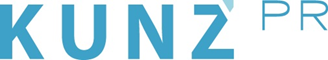 Presse-Info Alta Badia9. Oktober 2023Pistenzauber trifft Sterneküche: Alta Badia lockt mit neuen Hütten-Highlights(Alta Badia) Es geht um Spontanität, um einfache Zutaten, die im Einklang mit der alpinen Umgebung stehen und auf dem Teller so unmittelbar beeindrucken wie die Berge selbst: In Alta Badia widmen sich acht Sterneköche dieser Aufgabe und kreieren exklusive Speisen – jeder für eine andere Berghütte, in der das Gericht den ganzen Winter über serviert wird. Zum Auftakt während der Gourmet-Skisafari am 9. Dezember stellen die Küchenchefs ihre Kreationen persönlich vor. Neben genussvollen Momenten zählt in Alta Badia immer auch die Verbundenheit: Ein Teil des Umsatzes, der mit den Feinschmecker-Hütten-Essen generiert wird, ist für wohltätige Zwecke bestimmt. Die Wintersaison in der Südtiroler Dolomitenregion steckt voller Höhepunkte – und folgt immer dem Motto „Skifahren mit Genuss“. So nimmt der „Sommelier auf der Piste“ Gäste zu ausgewählten Terminen mit und gibt sein Weinwissen Schwung für Schwung weiter. Erster Termin: 12. Dezember. Bereits am 18. Dezember heißt es früh aufstehen: Zum „SunRisa“ geht‘s bei Tagesanbruch auf den Berg, um unberührte Pisten, den Sonnenaufgang und ein ernährungswissenschaftlich erstelltes Frühstück in grandioser Bergkulisse zu genießen. Die perfekte Grundlage für einen dynamischen Skitag. www.altabadia.org